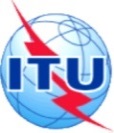 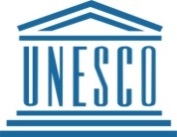 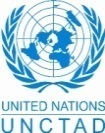 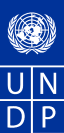 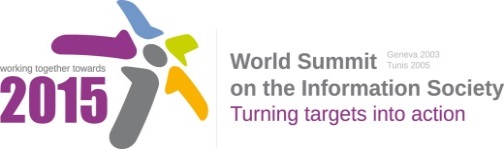 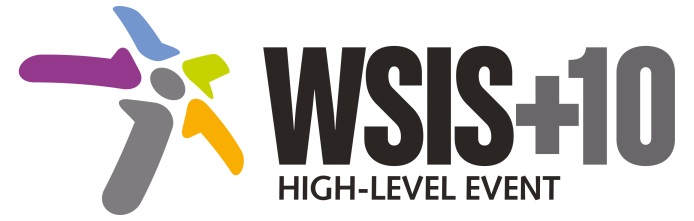 Draft WSIS+10 Vision for Beyond 2015С7. ICT Applications: E-Environment1.	Visionuse of ICT toclimate change and to adapt to its impacts  environment and health2.	PillarsICT for climate through New Pillar:  promote use of ICT for adapting to climate change using innovative  monitoring, observation and prediction and for contributing  significantly to reducing energy consumption and greenhouse gas emissions.]Encourage a life-cycle approachto the development of ICT equipment designed for the easy and effective dismantling and  in order to avoid and  e-waste.Adopt national programs addressing capacity building of sectorinvolved in e- waste recycling, especially in developing countries.Promote and disseminate standards related to management of e-waste as developed by international organizations and harmonize national laws, policies and regulations accordingly.Promote the use of ICT equipment in weather forecasting and early warning systems to increase preparedness natural disasters 3.	TargetsBy 2020, a number of ICT innovative solutions promoted for greening the environment.A number of dialogues initiated by 2020 to promote the use of more ICTs to communicate and engage with the civil society.A number of awareness outreach programmes by 2020 developed about the role of ICTs in supporting opportunities for society and nature through the expansion of a green economy and through elaborating e-environment.Guidance developed to identify ICT equipment that makes more efficient use of resources, in particular equipment that is designed for longer life, for easy and effective dismantling and recovery of valuable parts.Guidance developed on life-cycle management for ICT equipment to avoid and minimize e-waste in order to protect workers’ health and the environment.The capacity of meteorological offices in all developing counties to be strengthened to ensure availability of and accessibility to critical data and information for early warning against hydro meteorological hazards and potential disasters.By 2020, a number of countries are using ICTs effectively to support climate services that benefit to the most vulnerable and exposed population to climate change impacts.